13.11.2023 Информация  для размещения в местах обслуживания Получателей финансовых услуг регистратора АО РСР «Якутский Фондовый Центр»1) о полном и сокращенном (при наличии) фирменных наименованиях регистратора (в соответствии со сведениями, указанными в Едином государственном реестре юридических лиц и в уставе регистратора), АКЦИОНЕРНОЕ ОБЩЕСТВО "РЕСПУБЛИКАНСКИЙ СПЕЦИАЛИЗИРОВАННЫЙ РЕГИСТРАТОР "ЯКУТСКИЙ ФОНДОВЫЙ ЦЕНТР"АО РСР «ЯФЦ»АОРСР «ЯФЦ», Акционерное общество «Республиканский специализированный регистратор«Якутский Фондовый Центр», АО РСР «Якутский Фондовый Центр».об используемом регистратором знаке обслуживания, включая его изображение (при наличии), 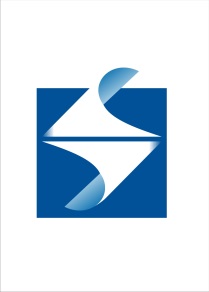 о лицензии на осуществление деятельности по ведению реестра, включая номер, дату выдачи и срок действия лицензии, ЛИЦЕНЗИЯНА ОСУЩЕСТВЛЕНИЕ ДЕЯТЕЛЬНОСТИ ПО ВЕДЕНИЮ РЕЕСТР АВЛАДЕЛЬЦЕВ ЦЕННЫХ БУМАГ№ 098-14065-000001 от 19 марта 2004 г.о членстве в саморегулируемой организации (с указанием наименования такой саморегулируемой организации, адреса официального сайта саморегулируемой организации в информационно-телекоммуникационной сети "Интернет"), является членом СРО «Национальная ассоциация участников фондового рынка (НАУФОР)» в отношениипрофессиональной деятельности ведения реестра владельцев ценных бумаги включена в Реестр членов СРО НАУФОР.Регистрационный номер 1683-1-200Дата вступления в СРО НАУФОР 13.11.2023г.www.naufor.ruо Базовом стандарте, https://naufor.ru/tree.asp?n=26756об адресе регистратора, об адресах офисов регистратора, адресе электронной почты и о контактном телефоне, об адресе сайта регистратора; Адрес: 677018 Россия, Республика Саха (Якутия), г. Якутск, пер. Глухой, 2/1.Контактный телефон/факс: (4112) 33-57-00, (4112) 33-55-78E-mail: info@yfc.ruОтдел работы с акционерами: (4112) 33-68-42Отдел работы с эмитентами: (4112) 33-67-85Филиалы: Полное наименование: "Хакасский Депозитарий" - филиал АО "Республиканский специализированный регистратор "Якутский Фондовый Центр" в городе АбаканеАдрес: 655017, Республика Хакасия, г. Абакан, ул. Щетинкина, 59Контактный телефон/факс: (3902) 34-62-42, (3902) 34-78-71 E-mail depozitary@mail.ruФилиал АО РСР "ЯФЦ" в г. НовосибирскПолное наименование: Филиал акционерного общества "Республиканский специализированный регистратор "Якутский Фондовый центр" в городе НовосибирскАдрес: 630009, г. Новосибирск, ул. Нижегородская, 27/1, офис 35Контактный телефон/факс: (383) 311-06-04. (383) 311-06-25Новосибирский Региональный филиал АО РСР "ЯФЦ"Полное наименование: Новосибирский Региональный филиал АО "Республиканский: специализированный регистратор "Якутский Фондовый Центр"Адрес: 630099, г. Новосибирск, Вокзальная магистраль, 15, оф. 706.Контактный телефон/факс: (383)37-57-630, 8-923-139-00-55, 8-923-149-00-55, 8-923-189-00-55 2) о финансовых услугах и дополнительных услугах регистратора, в том числе оказываемых регистратором за дополнительную плату; Основные услуги:Ведение реестра владельцев ценных бумаг в соответствии с договорами на ведение реестра, Правилами ведения реестра и нормативно-правовыми актами Российской ФедерацииПроведение общих собраний акционеров в качестве счетной комиссии и подтверждение состава участников и принятых решений Выплата доходов по ценным бумагам, ведение и учет истории денежных выплатИнформационные услуги (личный кабинет эмитента, акционера)Трансфер-агентские услугиДополнительные услуги: (перечень и тарифы)http://www.yfc.ru/services/price/oth_prc.php?ELEMENT_ID=743) о порядке получения финансовой услуги, в том числе документах, связанных с оказанием финансовой услуги; Получение услуг для эмитентов начинается с утверждения регистратора, заключения договора на ведение реестра, предоставления документов для приема реестра. Договор вступает в силу после подписания акта приема-передачи документов.Другие услуги эмитентам оказываются на основании заключенных договоров.Получение услуг для акционеров осуществляется после приема реестра согласно Правилам ведения реестра и за плату согласно установленным Прейскурантами Подробнее о Правилах ведения реестра http://www.yfc.ru/services/docs/pvr.phpПодробнее о прейскурантах http://www.yfc.ru/services/price/ 4) об органе, осуществляющем полномочия по контролю и надзору за деятельностью регистраторов (с указанием наименования такого органа, адреса официального сайта в информационно-телекоммуникационной сети "Интернет"); Банк Россииwww.cbr.ru5) о способах и об адресах направления обращений (жалоб) получателей финансовых услуг в адрес регистратора, саморегулируемой организации, органа, осуществляющего полномочия по контролю и надзору за деятельностью регистратора; Регистратору - В адрес электронной почтыinfo@yfc.ru, лично либо почтовым отправлением по адресу: 677018, г. Якутск, пер. Глухой 2/1, по телефону : 8(4112) 33-57-00, а также по адресам и телефонам филиалов – лично либо почтовым отправлениемСРО НАУФОР – по эл. адресу info@naufor.ru, Москва, Россия1-й Коптельский пер., д.18, стр.17(495)787-77-747(495)787-77-75Банк России – интернет-приемная www.cbr.ru/Reception, почтовый адрес 107016, г. Москва, ул. Неглинная, 12 6) о способах защиты прав получателя финансовых услуг, включая информацию о возможности и способах досудебного (внесудебного) урегулирования спора (о наличии претензионного порядка), в том числе о процедуре медиации (при ее наличии). При этом указываются порядок и сроки досудебного урегулирования спораОтношения в области защиты прав потребителей финансовых услуг регулируются Гражданским кодексом Российской Федерации, Законом «Об акционерных обществах», «О рынке ценных бумаг», другими федеральными законами (далее - законы) и принимаемыми в соответствии с ними иными нормативными правовыми актами Российской Федерации.Все споры и разногласия в ходе получения услуг разрешаются путем соглашения Сторон, а при не достижении такого соглашения разрешаются в установленном действующим законодательством порядке, с учетом претензионного (досудебного урегулирования).Гражданско-правовые споры о взыскании денежных средств по требованиям, возникшим из договоров, других сделок, вследствие неосновательного обогащения, могут быть переданы на разрешение арбитражного суда после принятия сторонами мер по досудебному урегулированию по истечении тридцати календарных дней со дня направления претензии (требования), если иные срок и (или) порядок не установлены законом или договором.Иные споры, возникающие из гражданских правоотношений, передаются на разрешение арбитражного суда после соблюдения досудебного порядка урегулирования спора только в том случае, если такой порядок установлен федеральным законом или договором.Экономические споры, возникающие из административных и иных публичных правоотношений, могут быть переданы на разрешение арбитражного суда после соблюдения досудебного порядка урегулирования спора в случае, если такой порядок установлен федеральным законом.Процедура медиации:Процедура медиации реализуется на основании Федерального закона от 27.07.2010 №193-ФЗ «Об альтернативной процедуре урегулирования споров с участием посредника (процедура медиации). Данная процедура может применяться с соблюдением сторонами спора принципа добровольности в случаях, предусмотренных федеральными законами